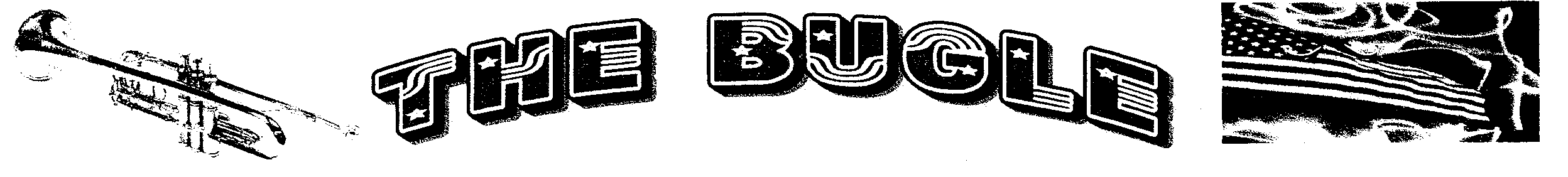 The Bugle and other Post news is also available online at: www.vfwpost75.orgJanuary 2020VFW POST 75P.O. BOX 1092DANVILLE, CA 94526POST OFFICERSCOMMANDER	MIKE	REGAN	     510-397-8551SR VICE COMMANDER	ARCHIE JUNTURA	     415-608-5455JR VICE COMMANDER	MIKE MUNDLE	     602-790-6082QUARTERMASTER	RON HUESMAN		683-9504ADJUTANT	LEE HALVERSON		837-7493JUDGE ADVOCATE	LEE HALVERSON		837-7493CHAPLAIN	HUGH KEITH			683-5743SURGEON	JOHN MOORE		389-7927SERVICE OFFICER	JOHN G. REESE		935-4859OFFICER-OF-THE-DAY	ED MESHINSKY		309-4448TRUSTEES3yr	ROB CROOKER		837-59652yr	MIKE SLATTENGREN	837-62381yr	ED MESHINSKY		309-4448NEXT MEETING Wed., January 15th, at 7:30 PMDOOR OPEN on Hartz Ave at 7:00 PMVeteran’s Memorial Building - 2nd floorHartz Ave. Danville, CA                 * * * * * * * * * * * * *CONTRA COSTA COUNTY VETERANS SERVICE OFFICERNathan Johnson10 DOUGLAS DR.  - SUITE 100, MARTINEZ, CA 94553TEL: 925-313-1481The VSO representative is available on Wednesdays at the VMB in Danville by appointment only.Minutes: November 20th, 2019The meeting was opened at 1930. Commander Regan led the flag salute and pledge of allegiance.  Hugh K. led the opening prayer.Mike M., Archie J. were excused.Meeting minutes for October were distributed at the meeting. Motion to accept minutes by Patrick L., Neil G.QUARTERMASTER REPORTQuartermaster presented report of funds from month ending October as follows:General Fund	7,922.47Relief Fund	10,860.73Commander’s Fund	1,000.00CDs	111,592.96Grand Total	$131,376.16Motion to pass quartermaster report by Ed M., Hugh K.Service Officer REPORT600 new pavers at all-war memorial for $300.John Reese provided information on Walgreens providing free flu shots for VA-enrolled veterans.Identification for 0% or more disabled for on-base usage of exchange/commissary is available for 2020.COMMUNICATIONSVarious email communications discussed. Volunteer needed to represent VFW and VMB fundraising St. Patrick’s day event.Al Cruz recovering and in wheelchair. Mac McCusky has resigned from VMB activities.REPORTS OF COMMITTEENeil G has reached out to Cal High and SRV, both showed interest in another Jazz Event Fundraiser. Agenda is getting worked out.Holiday Dinner event for 2019, need to determine venue and reservation for 2020.Buddy Poppy for Veterans day raised $4,449.15.PRAYER FOR THE NATIONAL HOMEHugh K.OLD BUSINESSInstagram account for Post 75 set up. Thank you Dale!NEW BUSINESSDale provided some research on donation and fundraising account as well as ability to take electronic payment with Square, next step to discuss with Quartermaster.FOR THE GOOD OF THE ORDERRemembering Verlyn Daniels, US Navy Pilot & POW.CLOSING PRAYERHugh K. led the closing prayer. Meeting adjourned at 2100.*****************